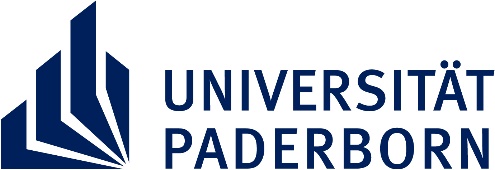 Anmeldung Online-Seminar(bitte per E-Mail senden an: fortbildung@zv.uni-paderborn.de)Kursnummer: Kursname: Angaben zur Person:Name: Vorname: Emailadresse: Bereich (Dezernat, Fakultät, Zentrale Einrichtung): Mitarbeitergruppe: wissenschaftlich  nichtwissenschaftlichFührungsposition: Ja    neinIch habe mit meinem*r Vorgesetzten über die Kursteilnahme gesprochen.DatenschutzhinweiseGemäß Artikel 13 der EU-Datenschutzgrundverordnung (DSGVO) werden Sie hiermit über die mit der Eingabe Ihrer personenbezogenen Daten in das Formular verbundene Verarbeitung informiert. Die Erhebung der Formulardaten basiert auf einer Einwilligung der betroffenen Personen gemäß Art. 6 Abs. 1 lit. a DSGVO. Das Formular dient ausschließlich der Anmeldung zu Fortbildungsveranstaltungen. Die Angaben werden ausschließlich im Rahmen der Kommunikation zur Veranstaltungsorganisation verwendet und zu diesem Zweck an den*die jeweilige*n Trainer*in übermittelt. Die erhobenen Daten werden nach Veranstaltungsdurchführung anonymisiert.Die mit dem Formular erhobenen Daten werden darüber hinaus an keine Dritten weitergegeben.